MEMORANDUM  DEPARTMENT OF TRANSPORTATIONProject Development Branch(303)757-9040FAX (303)757-9868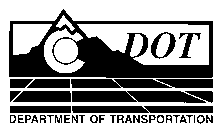 DATE:	October 21, 2010TO:	All Holders of Standard Special Provisions	FROM:	Larry Brinck, Standards and Specifications EngineerSUBJECT:	Revision of Section 703, Aggregate for Stone Matrix AsphaltEffective this date, our unit is issuing a revised version of the standard special provision, Revision of Section 703, Aggregate for Stone Matrix Asphalt.   This revised standard special is 1 page long.  It replaces the special provision of the same title dated December 8, 2005.  It should be used in projects having stone matrix asphalt, beginning with projects on or after November 18, 2010.  Please feel free, however, to include it projects advertised before this date.   The modifications contained in this revised standard special provision clarifies that HMA and SMA aggregate samples representing each aggregate stockpile shall be non-plastic if the percent of aggregate passing the 2.36 mm (No. 8) sieve is greater than or equal to 10 percent by weight of the individual aggregate sample.Those of you who keep books of Standard Special Provisions should replace the now obsolete version of this special provision with this revised one. For your convenience, we are attaching a new Index of Standard Special Provisions, dated October 21, 2010.  In addition, you will find this and other special provisions that are being issued this date in one place in the CDOT Construction Specifications web site:http://www.coloradodot.info/business/designsupport/construction-specifications/2005-construction-specsPlease click on the hyperlink titled “Recently Issued Special Provisions” to access this and other special provisions that have been issued as of this date.LB/mrsAttachmentsDistribution: Per distribution list